John Sample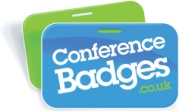 DataflowEngland«Next Record»DataflowEngland«Next Record»DataflowEngland«Next Record»DataflowEngland«Next Record»DataflowEngland«Next Record»DataflowEngland